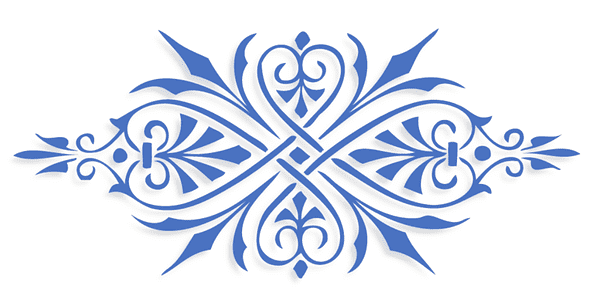 LIBRO DE ACTAS DE LA JUNTARECTORACOMUNIDAD ENERGÉTICA DE …………………………………………….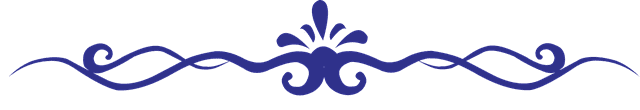 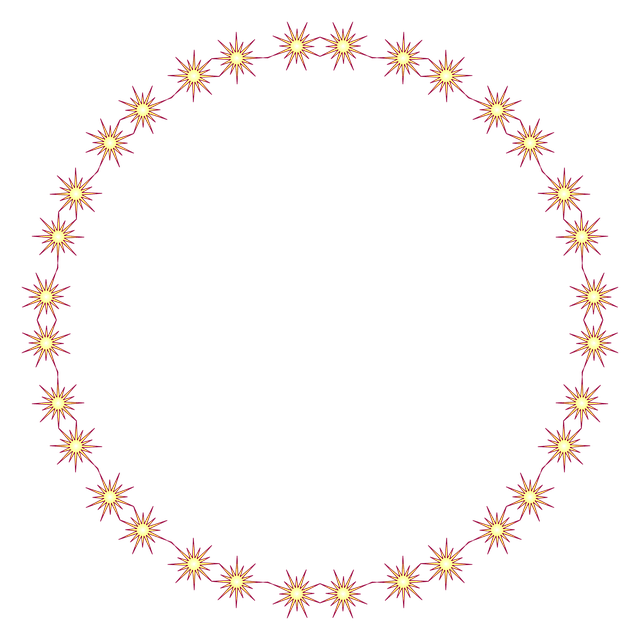 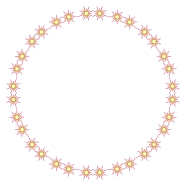 ACTA DE LA JUNTA RECTORA DE LA "COMUNIDAD ENERGÉTICA…………………....", CELEBRADA EL DÍA …. DE ………………... DE …………Se inicia la sesión el día indicado a las ……… h, con la asistencia personal de los siguientes miembros de la Junta RectoraDª……………………………………, Presidenta. Dª. …………………………..………., Secretaria.D. ……………….………………….., Vocal.D. …………………………………… Vocal.Se tratan los siguientes puntos del orden del día:1.- Propuestas sistema solar fotovoltaico.Se estudia por parte de todos los presentes el primer presupuesto del proyecto recibido, presentado por la empresa instaladora ………….. .2.- Solicitud de presupuestos para la redacción de proyecto eléctrico para la instalación de sistema fotovoltaico de …..kW en  ………………………….Se aprueba con el voto favorable de todos los presentes, solicitar varios presupuestos para la redacción del proyecto eléctrico para la instalación del sistema fotovoltaico en ……………….., dando un plazo de ………. días naturales para la recepción de los mismos.3.- Renovación de dominio de la página web.La Presidenta informa de que la Comunidad Energética tiene un dominio propio donde se encuentra la página web, así como el correo electrónico. Asimismo, informa de que todos los años hay que renovar dicho dominio, abonando los gastos correspondientes al gasto, que habrá de ser reflejado en los presupuestos.4.- Subvención IDAE La Presidenta informa de que ha salido una primera subvención para instalaciones de sistemas solares fotovoltaicos a la que se podría optar a la tercera convocatoria del programa de incentivos a proyectos piloto singulares de comunidades energéticas (Programa CE IMPLEMENTA) .Se ha solicitado aclaración al IDAE de la situación jurídica de la CEL ………………….. para su solicitud, ya que hemos de ser nosotr@s quien pidamos la subvención .5.- Condiciones admisión nuevos socios en la CEL …………………. en función de la fecha de solicitud de altaSe informa de que está pendiente de conocer sobre el estudio de los kW utilizados por los socios actuales y nuestra situación jurídica.7.- Ruegos y preguntas.No hay asuntos que tratar en este punto.Se acuerda convocar la próxima reunión de la Junta Rectora para el próximo día …… de ….. a las ………horas en ………………………………….Y no habiendo más asuntos que tratar, se levanta la sesión a las …………. horas del día …….. de ………………. de ………………., de lo que como Secretaria, doy fe.Vº.Bº Dª. …………………………………, Presidenta.           Fdo.: Dª …………………………, Secretaria
